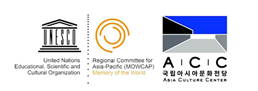 If you wish to apply for a grant in the 2020 cycle, please complete this form and email to grants@mowcap.net no later than 31 March 2020. For further information, please refer to the Grant Application Guidelines available on the MOWCAP website.How do we contact your organisation?Organisation InformationApplicant InformationProject Title                                                          ※ Word limit : 50 wordProject aim – What are you going to do?                               ※ Word limit : 200 wordProject aim – How does your project support the aims of the Memory of the World program?※ Word limit : 50 wordProject Outcome – What is going to be the final product of the outcome of your project?※ Word limit : 50 wordProject Participants – Who is going to be involved in your project and what are their roles?※ Word limit : 50 wordProject Audience                                                      ※ Word limit : 50 wordDescribe who your target audience is and how the project will benefit this group. How will the final product provide ongoing community benefits beyond the life of the project?※ Grants are required to be fully expended, and the project completed and acquitted,within a 6-month period (June – November 2020)Is there any other comments or information you would like to share?What are the estimated cost that will be incurred by your project?                             (* in USD)The following signed declaration must include signature of an office bearer of your organisation.Please submit a copy of a letter of support from your National Memory of the World Committee or UNESCO National Commission, as well as you bank account detail for EFT.A support letter from your National Memory of the World Committee or UNESCO National Commission.Bank account detail (for EFT, if the project is selected)2020 MOWCAP-ACC SMALL GRANTS PROGRAMME2020 MOWCAP-ACC SMALL GRANTS PROGRAMME2020 MOWCAP-ACC SMALL GRANTS PROGRAMMEApplication FormApplication FormApplication FormELIGIBILITYIs your organisation based in the Asia-Pacific?☐Yes☐NoNon-Government?☐Yes☐NoDo you have support from your National MoW Committee or UNESCO National Commission?☐Yes☐NoORGANISATION INFORMATIONName of Your Organisation:Mailing Address:Country:Applicant Name:Position:Email:Mobile:TELL US ABOUT YOUR PROJECTTELL US ABOUT YOUR PROJECTTELL US ABOUT YOUR PROJECTTIME FRAMEApproximate date you expect the project to be begin?:Month2020YearApproximate date you expect the project to be completed?:Month2020YearCOMMENTSESTIMATED PROJECT EXPENDITURE – BUDGETItem DescriptionQuantityItem CostTotal CostTotal Project ExpenditureTotal Project ExpenditureTotal Project ExpenditureBANK ACCOUNT DETAILSName of Organisation:Contact Details• address : • email : • contact number :Account Holder Name:Account Number:Bank Name:Branch Name:Bank Code:Branch Code:Bank Address:SWIFT/BIC Code:APPLICANT DECLARATIONName:Position:Signature:Submission Date:SUPPORTING DOCUMENTS